28 и 30 ноября 2017 г. в детском саду прошёл спортивный праздник, посвящённый «Дню матери» - «Мамочка моя!», под руководством инструктора по физической культуре Копосовой Ольги Викторовны.В празднике приняли участие дети подготовительной группы № 3 (воспитатели Боева Н.Л., Попова Е.В.) и подготовительной группы № 7 (воспитатели Макарова А.В., Кузнецова Н.Л.).Цель данного мероприятия: привлечение родителей к активному участию в спортивной жизни детей дошкольного возраста в детском саду.На спортивном празднике мамы с удовольствием принимали участие в эстафетах, играх, радовались за победу детей. Приятно было видеть добрые и нежные улыбки мам и счастливые глаза их детей. В соревнованиях дети показали быстроту, силу, ловкость, внимание, а мамы передали свой опыт, мудрость, ласку, заботу и любовь.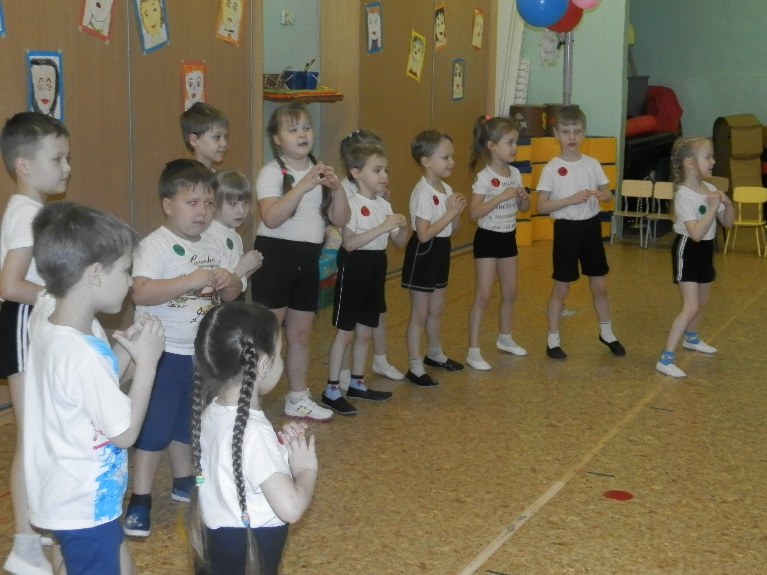 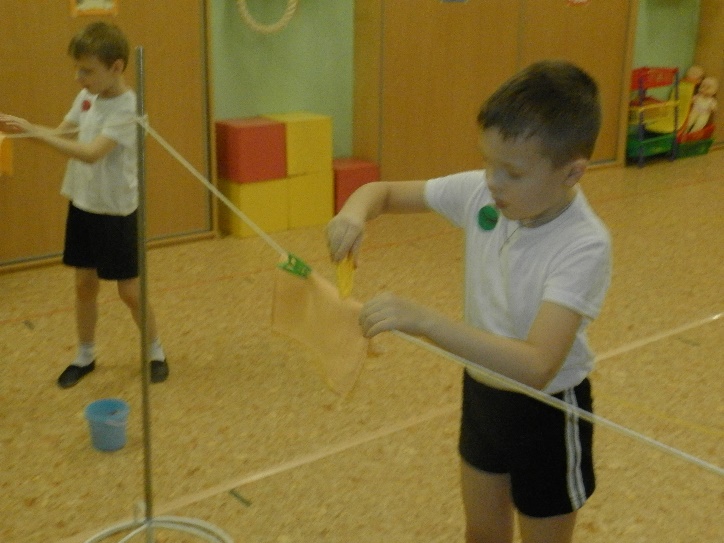 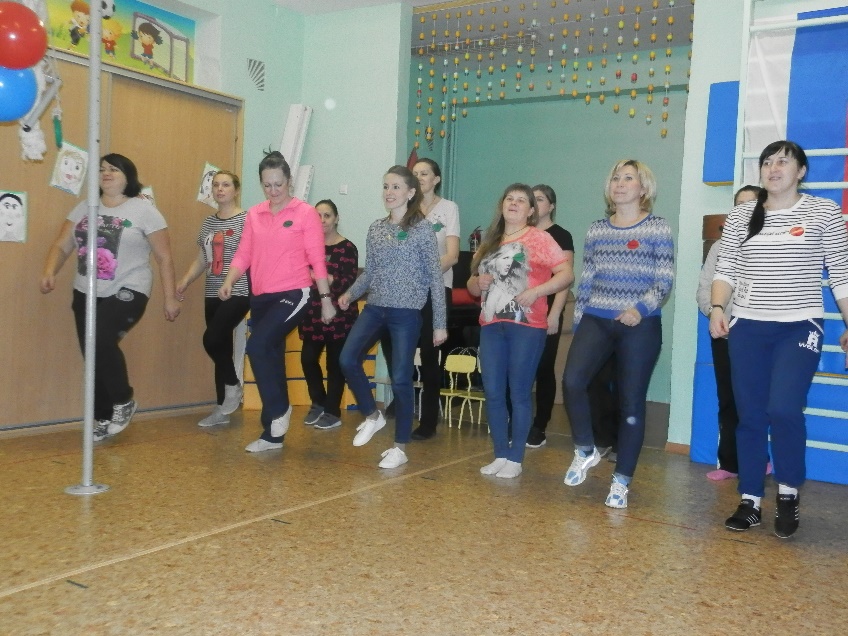 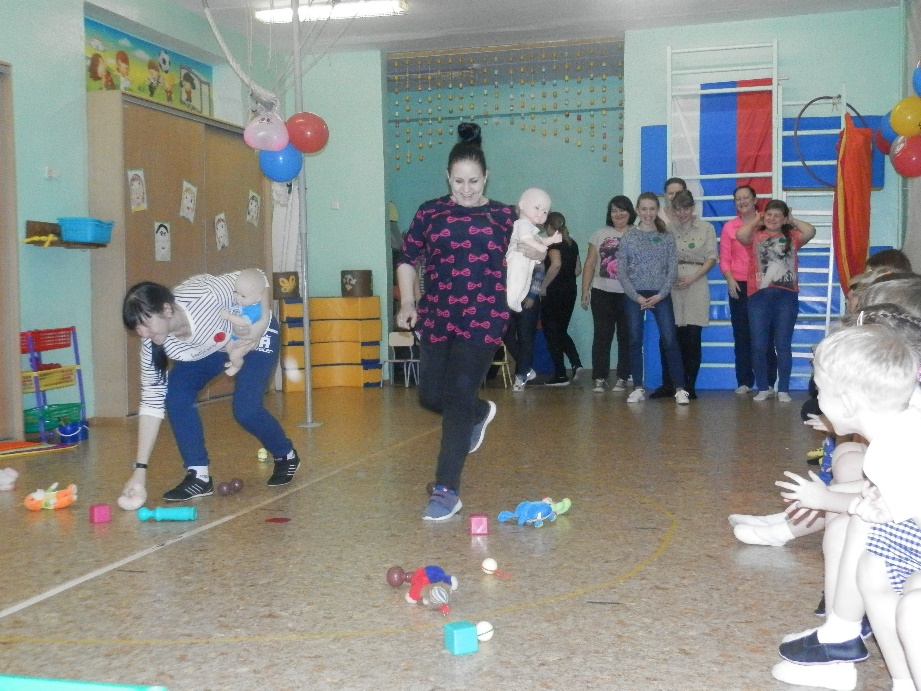 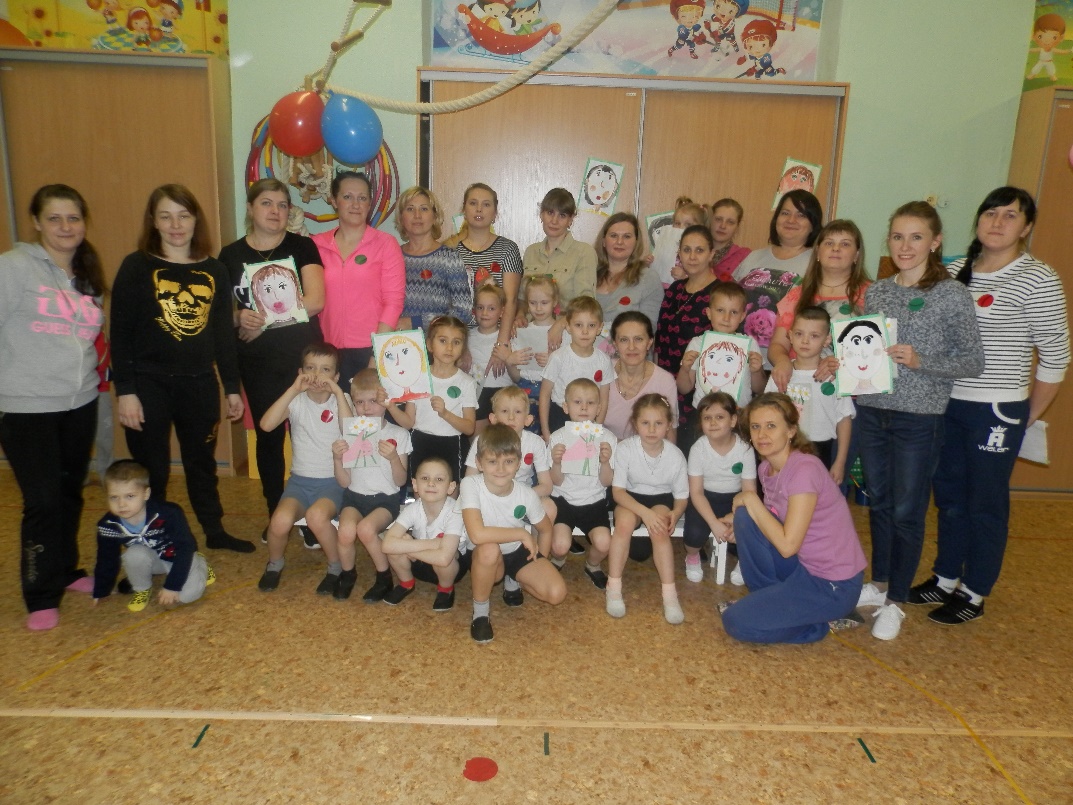 